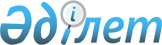 О признании утратившим силу постановления акимата Южно-Казахстанской области от 12 мая 2015 года № 138 "Об утверждении наименований и индексов автомобильных дорог общего пользования областного значения Южно-Казахстанской области"Постановление акимата Туркестанской области от 21 октября 2022 года № 213. Зарегистрировано в Министерстве юстиции Республики Казахстан 31 октября 2022 года № 30361
      В соответствии со статьей 27 Закона Республики Казахстан "О правовых актах", акимат Туркестанской области ПОСТАНОВЛЯЕТ:
      1. Признать утратившим силу постановление акимата Южно-Казахстанской области от 12 мая 2015 года № 138 "Об утверждении наименований и индексов автомобильных дорог общего пользования областного значения Южно-Казахстанской области" (зарегистрировано в Реестре государственной регистрации нормативных правовых актов за № 3211).
      2. Контроль за исполнением настоящего постановления возложить на первого заместителя акима Туркестанской области.
      3. Настоящее постановление вводится в действие по истечении десяти календарных дней после дня его первого официального опубликования.
      "СОГЛАСОВАНО"
      "Комитет автомобильных дорог 
      Министерства индустрии и инфраструктурного 
      развития Республики Казахстан"
					© 2012. РГП на ПХВ «Институт законодательства и правовой информации Республики Казахстан» Министерства юстиции Республики Казахстан
				
      Аким Туркестанской области

Д. Сатыбалды
